Памятка о медицинской помощи, оказание которой осуществляется бесплатно * Гражданин имеет право на бесплатное получение медицинской помощи при следующих заболеваниях и состояниях: инфекционные и паразитарные болезни; новообразования; болезни эндокринной системы; расстройства питания и нарушения обмена веществ; болезни нервной системы; болезни крови, кроветворных органов; отдельные нарушения, вовлекающие иммунный механизм болезни глаза и его придаточного аппарата; болезни уха и сосцевидного отростка; болезни системы кровообращения; болезни органов дыхания; болезни органов пищеварения, в том числе болезни полости рта, слюнных желез и челюстей (за исключением зубного протезирования); болезни мочеполовой системы; болезни кожи и подкожной клетчатки; болезни костно-мышечной системы и соединительной ткани; травмы, отравления и некоторые другие последствия воздействия внешних причин; врожденные аномалии (пороки развития); деформации и хромосомные нарушения; беременность, роды, послеродовой период и аборты; отдельные состояния, возникающие у детей в перинатальный период; психические расстройства и расстройства поведения; симптомы, признаки и отклонения от нормы, не отнесенные к заболеваниям и состояниям.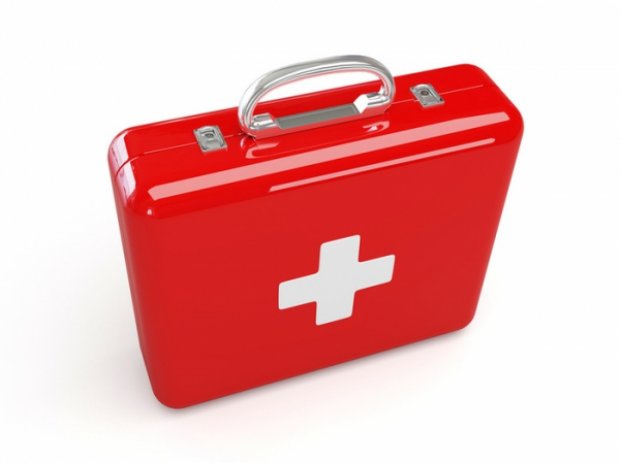 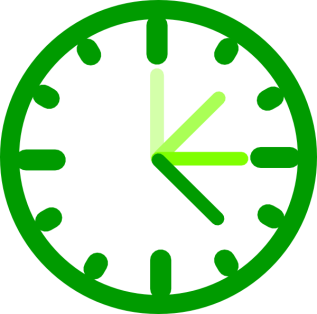 Допустимые сроки ожидания медицинских услуг:- сроки ожидания оказания первичной медико-санитарной помощи в неотложной форме не должны превышать 2 часов с момента обращения пациента в медицинскую организацию;- сроки ожидания оказания специализированной (за исключением высокотехнологичной) медицинской помощи не должны превышать 30 календарных дней со дня выдачи лечащим врачом направления на госпитализацию, а для пациентов с онкологическими заболеваниями - не должны превышать 14 календарных дней с момента гистологической верификации опухоли или с момента установления диагноза заболевания (состояния);- сроки ожидания приема врачами-терапевтами участковыми, врачами общей практики (семейными врачами), врачами-педиатрами участковыми не должны превышать 24 часов с момента обращения пациента в медицинскую организацию;- сроки проведения консультаций врачей-специалистов не должны превышать 14 календарных дней со дня обращения пациента в медицинскую организацию;- сроки проведения диагностических инструментальных (рентгенографические исследования, включая маммографию, функциональная диагностика, ультразвуковые исследования) и лабораторных исследований при оказании первичной медико-санитарной помощи не должны превышать 14 календарных дней со дня назначения;- сроки проведения компьютерной томографии (включая однофотонную эмиссионную компьютерную томографию), магнитно-резонансной томографии и ангиографии при оказании первичной медико-санитарной помощи не должны превышать 30 календарных дней со дня назначения;- время доезда до пациента бригады скорой медицинской помощи при оказании скорой медицинской помощи в экстренной форме не должно превышать 20 минут с момента ее вызова;- при расстоянии от отделения (подстанции) скорой медицинской помощи до места нахождения пациента от 20 до 40 километров время доезда может составлять до 40 минут, при расстоянии от 40 до 60 километров время доезда может составлять до 60 минут, при расстоянии свыше 60 км время доезда может составлять до 90 мин.В случае отказа в оказании медицинской помощи или взимания платы за ее оказание медицинской организацией, участвующей в реализации программы государственных гарантий бесплатного оказания гражданам медицинской помощи, необходимо обращаться  в Территориальный фонд обязательного медицинского страхования Нижегородской области (ТФОМС Нижегородской области) по тел. +7 (831) 233-90-00, адрес: 603006, пл. Свободы, 6, г. Нижний Новгород, в министерство здравоохранения Нижегородской области по тел.  +7(831) 435-31-20, адрес: 603022, ул. Малая Ямская, д. 78 г. Нижний Новгород.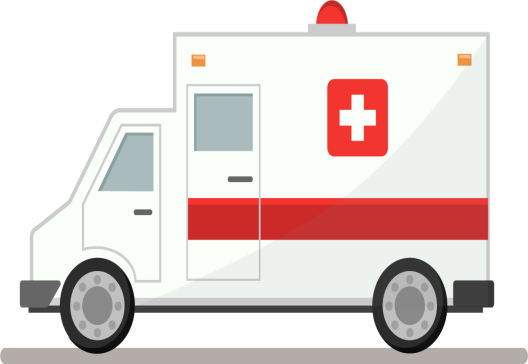 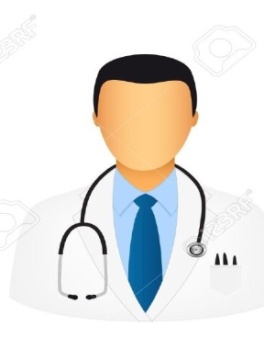 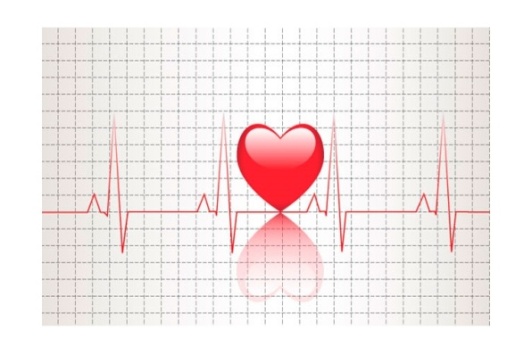 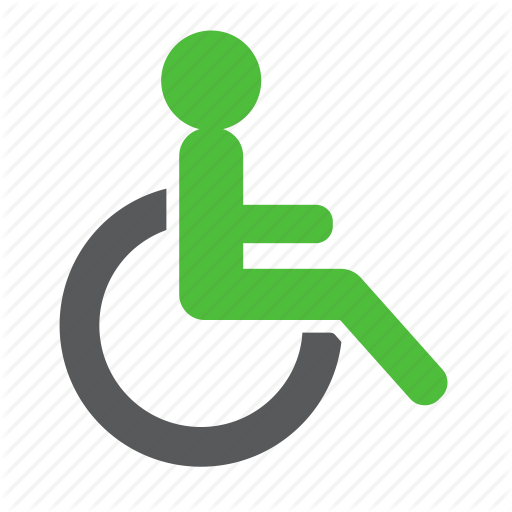 вид бесплатной  помощиСкорая в т.ч. скорая специализированная помощь Первичная медико - санитарная помощь, в том числе первичная доврачебная и первичная  специализированная помощь Специализированная, в том числе высокотехнологичная помощьПаллиативная помощьобъем медицинской  помощиПомощь при заболеваниях, несчастных случаях, травмах, отравлениях и других состояниях, требующих срочного медицинского вмешательстваПрофилактика, диагностика, лечение заболеваний и состояний*, медицинская реабилитация, наблюдение за течением беременности, формирование здорового образа жизни, санитарно-гигиеническое просвещение населенияПрофилактика, диагностика, лечение заболеваний и состояний* (в том числе в период  беременности, родов и послеродовой период), требующих использования специальных методов и сложных медицинских технологий, медицинская реабилитацияМедицинские вмешательства, направленные на избавление от боли и облегчение других тяжелых проявлений заболевания, в целях улучшения качества жизни неизлечимо больных гражданместо оказанияВне медицинской организации (на дому, в машине скорой помощи, на улице, в общественных местах и т.д.), а также амбулаторно и стационарноФельдшерско-акушерские пункты, офисы общей врачебной практики, детские и взрослые поликлиники, приемные отделения стационаров, гемодиализные, медицинские центры, больницвы. В амбулаторных условиях, дневном стационареВ больницах, диспансерах, центрах, в т.ч. федеральных. В круглосуточных и дневных стационарахВ кабинетах паллиативной медицинской помощи, выездными патронажными службами на дому, в отделениях сестринского ухода  медицинских организаций, хосписах и домах (больницах) сестринского ухода. Амбулаторно и стационарно. формы  оказания В экстренной и неотложной  формеВ плановой, неотложной  формахВ плановой, экстренной, неотложной  формеВ плановой формекем оказывается Медицинскими работниками выездных бригад скорой медицинской помощи и медицинских организаций, оказывающих медицинскую помощь в амбулаторных и стационарных условиях Врачами специалистами, врачами-терапевтами участковыми, врачами-педиатрами, врачами-педиатрами участковыми и врачами общей практики (семейными врачами) Врачами-специалистамиВрачами по паллиативной медицинской помощи 